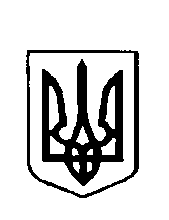 ВАРКОВИЦЬКА сільська рада(Восьме скликання)виконавчий комітетРішенняПро затвердження висновоку щодовизначення місця проживання малолітньоїдитини разом з батькомКеруючись ст.ст.11, 12, 15 Закону України «Про охорону дитинства», ст.ст.19,150,160,161,180 Сімейного кодексу України,  постанови Кабінету Міністрів України від 24.09.2008 р. № 866 «Питання діяльності органів опіки та піклування, пов’язані із захистом прав дітей»,  ст. 34 Закону України «Про місцеве самоврядування в Україні», виконком Варковицької сільської радиВ И Р І Ш И В:Затвердити висновок щодо визначення місця проживання малолітньої дитини Бордюг Лізи Андріївни, 23.10.2023 р.н. разом з матір’ю Бордюг Тетяною Іванівною, 11.04.1998 р.н. (додається).Контроль за виконанням даного рішення залишаю за собою.Сільський голова                                                  Юрій ПАРФЕНЮКВИСНОВОК ОРГАНУ ОПІКИ ТА ПІКЛУВАННЯвиконавчого комітету Варковицької сільської ради щодовизначення місця проживання малолітньоїдитини разом з матір’юДо органу опіки і піклування Варковицької сільської ради надійшла заява від жительки села Копани - Бордюг Тетяни Іванівни (надалі - мати), 11.04.1998 р.н., про визначення місця проживання її малолітньої дитини Бордюг Лізи Андріївни, 23.10.2023 р.н., разом з нею.Бордюг Тетяни Іванівни перебуває у шлюбі із Бордюгом Андрієм Сергійовичем 1993 р.н., що підтверджується актовим записом № 42 від 16.02.2023 року.23 жовтня 2023 року у шлюбі народилася дитина, що підтверджується свідоцтвом про народження Серія І-ГЮ № 390925 від 03 листопада 2023 року.Проте, згідно із сповіщенням сім’ї № 125 від 25.09.2023 р. (копія додається) Бордюг Андрій Сергійович, 1993 р.н., внаслідок наступально-штурмових дій противника та масованих обстрілів зник безвісти та відповідно до листа Об’єднаного центру з координації пошуку та звільнення військовополонених, незаконно позбавлених волі осіб внаслідок агресії проти України при СБУ від 11.09.2023 р. №33/7-9016- В/нт вважається таким, що перебуває в полоні.Частиною 1 статті 12 Закону України “Про охорону дитинства”, що кожна дитина має право на піклування батьків, а батьки мають право та зобов'язані виховувати дитину, піклуватися про її здоров'я, фізичний, духовний та моральний розвиток, створювати належні умови для розвитку її здібностей та несуть відповідальність за невиконання та ухилення від виконання батьківських обов'язків. Водночас, статтею 19 Сімейного кодексу України (надалі - СК), визначається, що у випадках, передбачених цим Кодексом, особа має право на попереднє звернення за захистом своїх сімейних прав та інтересів до органу опіки та піклування.2. Рішення органу опіки та піклування є обов'язковим до виконання, якщо протягом десяти днів від часу його винесення заінтересована особа не звернулася за захистом своїх прав або інтересів до суду, крім випадку, передбаченого частиною другою статті 170 цього Кодексу.Частиною 1 статті 160 СК, визначено, що  місце проживання дитини, яка не досягла десяти років, визначається за згодою батьків. Виходячи з вищенаведеного, з метою захисту прав та інтересів дитини, орган опіки та піклування, на підставі наданих матеріалів, вважає за доцільне визначити місце проживання малолітньої дитини Бордюг Лізи Андріївни, 23.10.2023 р.н., разом з матір’ю Бордюг Тетяною Іванівно, 11.04.1998 р.н., на період існування обставин непереборної сили, що унеможливлюють виконання частини 1 статті 160 Сімейного кодексу України у повному обсязі. Голова органу опіки та піклування                	    		                 Юрій ПАРФЕНЮК30 листопада 2023року     №330Додаток до рішення виконавчого комітетуВарковицької сільської ради Від 30 листопада 2023 року №330 